图 书 推 荐中文书名：《机器时代：机器人统治地球后的工作、爱情和生活》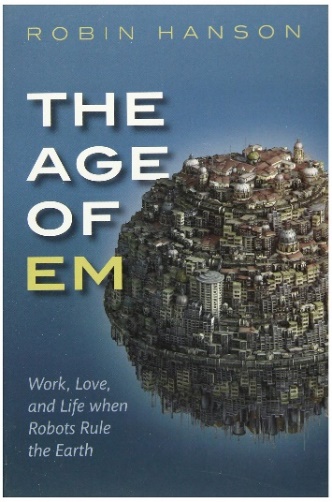 英文书名：THE AGE OF EM: WORK, LOVE, AND LIFE WHEN ROBOTS RULE THE EARTH作    者：Robin Hanson出 版 社：Oxford University Press代理公司：ANA/Connie Xiao页    数：528页出版时间：2018年4月代理地区：中国大陆、台湾地区审读资料：电子稿类    型：大众社科版权已授：2018年授权机械工业出版社，版权已回归中简本出版记录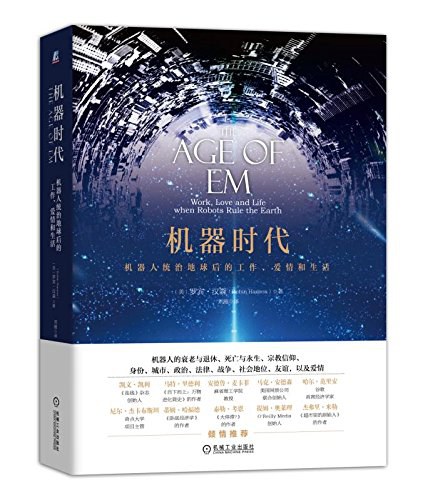 书  名：《机器时代：机器人统治地球后的工作、爱情和生活》作  者：（美）罗宾·汉森（Robin Hanson）出版社：机械工业出版社译  者：晏向阳出版年：2018年1月页  数：408页定  价：98元装  帧：精装内容简介：机器人有朝一日可能会统治世界，那这样一个被机器人所统治的地球会呈现何种样貌？许多人认为，首批真正具有智慧的机器人，将会是利用大脑仿真技术而创造出的“仿真人”。全方位扫描一个人类的大脑并上传至一台高速计算机，并用一个能够模拟大脑信息处理的模型来运行扫描所得的数据，你就得到了一颗明显采用人类思维模式的机器大脑。培训一个仿真人学会掌握某种技能，并将该仿真人复制一百万次，你手中就会拥有一支“仿真员工军团”任凭调遣。可能在一百年内，仿真人的制造成本就会变得极为低廉，那时候，仿真人将会在大多数工作中取代人类。在这个新型的仿真经济时代，世界经济的规模可能每数周就会翻一番。有些人认为我们无法预知未来，尤其是在大脑仿真这一极具破坏性的新技术参与进来的条件下。但罗宾•汉森教授努力证明这种观点是错误的。他利用近几十年来在物理学、计算机科学与经济学中各种被公认的标准理论，细致入微地为我们描绘了被仿真人所主宰的未来世界的样貌。尽管在仿真时代，人类的生活不会发生太大的变化，但仿真人的生活却和现在我们的生活截然不同，正如我们现在的生活方式与农耕时代以及采集狩猎时代的人类先祖们完全不同。仿真人会摒弃我们目前所珍视的许多价值观，从而让我们对人类在道德进步方面所做的一些普遍假设产生质疑。作者简介：罗宾•汉森（Robin Hanson），美国乔治梅森大学经济学副教授，英国牛津大学人类未来研究所副研究员。汉森博士在美国芝加哥大学获得物理学与哲学的双硕士学位，在美国洛克希德马丁公司以及美国国家航空航天局（NASA）进行过长达九年的人工智能研究，而后在美国加州理工学院获得了社会科学的博士学位。他共发表经济学、物理学、计算机科学、哲学，以及其他领域的论文著作60余篇。自1988年起，汉森博士就已成为预测市场这一研究领域的先锋人物。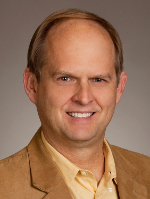 《机器时代：机器人统治地球后的工作、爱情和生活》目录前言致谢简介第一部分 基 础第一章 起 点第二章 模 式第三章 设 定第四章 假 设第五章 实 施第二部分 物理学第六章 规 模第七章 基础设施第八章 表 象第九章 信 息第十章 存 在第十一章 永 别第三部分 经济学第十二章 劳动力第十三章 效 率第十四章 工 作第十五章 商 业第十六章 经济成长第十七章 生命周期第四部分 组 织第十八章 聚 居第十九章 团 体第二十章 矛 盾第二十一章 政 治第二十二章 规 则第五部分 社会学第二十三章 择 偶第二十四章 信 号第二十五章 协 作第二十六章 社 会第二十七章 思 维第六部分 影 响第二十八章 变 化第二十九章 选 择第三十章 终 章参考文献谢谢您的阅读！请将回馈信息发至：萧涵糠(Connie Xiao)安德鲁﹒纳伯格联合国际有限公司北京代表处北京市海淀区中关村大街甲59号中国人民大学文化大厦1705室, 邮编：100872电话：010-82449325传真：010-82504200Email: Connie@nurnberg.com.cn网址：www.nurnberg.com.cn微博：http://weibo.com/nurnberg豆瓣小站：http://site.douban.com/110577/微信订阅号：ANABJ2002